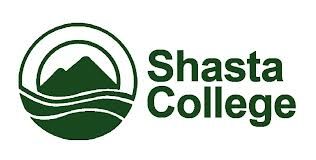 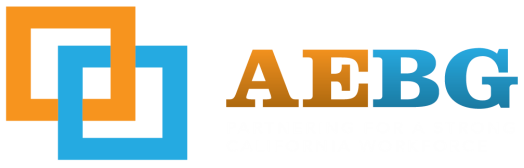 Northern California Adult Education Block Grant ConsortiumPublic Meeting #23/24/2016 3:00pm-5:00pmAgenda ItemsWelcome and Introductions (10 min) Review of Minutes (10 min)Review of Progress to Date (30 min)Adult – U Website updates  Joining of members – consensus on procedure or permitting of action.Governance Team Review: Proposed 15-16 Budget– Category 1 ABE/GED/ESL (Fiscal Year 15-16 County Allocations for immediate direct local services (direct instruction, materials, supplies, support services and transition/counseling for adult learners)Shasta 146,000Tehama 124,000Trinity 124,000Overview of the 16-17 proposed budget (10 min)Data Collection (10 min)Key Action Items: (30 min)County Sub Group Breakout  Updates from the State (10 min)Hot Topics at next Public Meeting (10 min)